Supplementary InformationElectrostatic bending and outer-sphere intervalence transfer in a flexible ligand-bridged ruthenium(III)-iron(II) complexJUAN S. AGUIRRE-ARAQUE, REGINALDO C. ROCHA and HENRIQUE E. TOMA*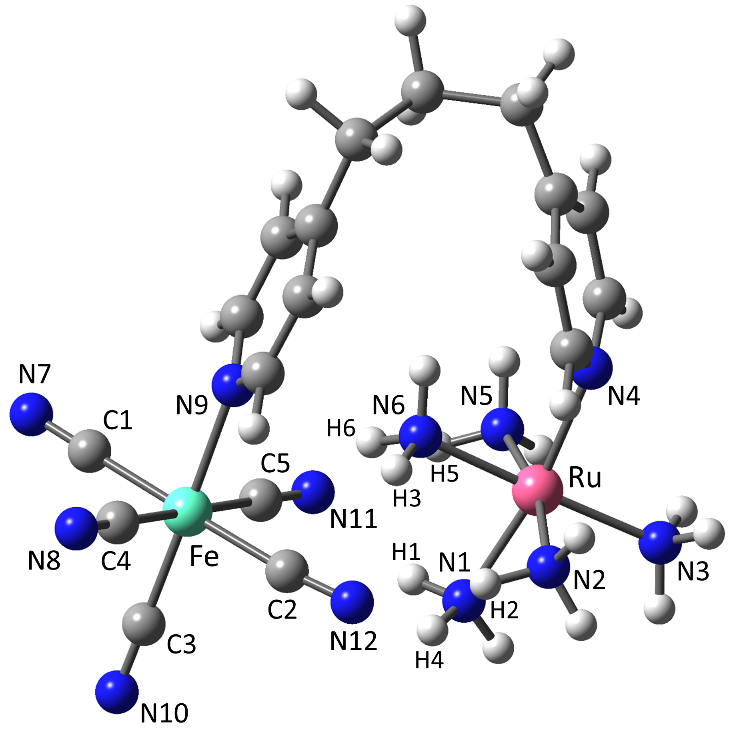 Table S1. Selected bond distances (Å) and angles (deg) for the DFT optimized molecular geometry of [RuIII(NH3)5(-dpypn)FeII(CN)5]. Experimental data from the crystal structures of [RuIII(NH3)5(pyridine)]Cl3 and (Et4N)3[FeII(CN)5(pyridine)] are also included for comparison.a From full geometry optimization without constraints at the at the unrestricted CAM-B3LYP//6-31G*(C,H,N)/LANL2DZ(Fe,Ru)//C-PCM(water) level.  b X-ray crystal data for the most closely related complexes that could be found in the literature: [Ru(NH3)5(pyridine)]Cl31.4H2O [Y.G.K. Shin, D.J. Szalda, B.S. Brunschwig, C. Creutz, N. Sutin, Inorg. Chem. 36 (1997) 3190] and (Et4N)3[Fe(CN)5(pyridine)]6H2O [G.M. Chiarella, D.Y. Melgarejo, S.A. Koch. J. Am. Chem. Soc., 128, 1416 (2006)].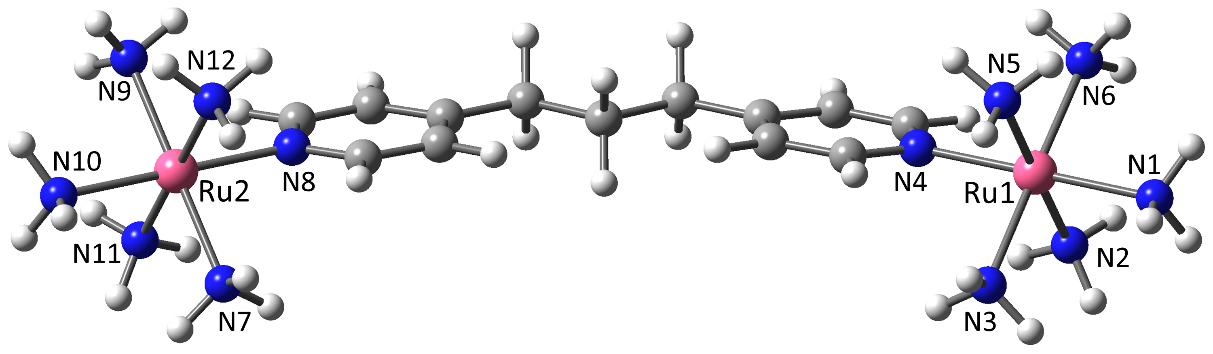 Table S2. Selected bond distances (Å) and angles (deg) for the DFT optimized molecular geometry of [RuII(NH3)5(-dpypn)RuIII(NH3)5]5+. Experimental data from the crystal structures of [RuIII(NH3)5(pyridine)]Cl3 and [RuII(NH3)5(pyridine)](CF3SO3)2 are included for comparison.a From full geometry optimization without constraints at the at the unrestricted CAM-B3LYP//6-31G*(C,H,N)/LANL2DZ(Ru)//C-PCM(water) level.  b X-ray crystal data for the most closely related complexes that could be found in the literature: [Ru(NH3)5(pyridine)]Cl31.4H2O and [Ru(NH3)5(pyridine)](CF3SO3)2 [Y.G.K. Shin, D.J. Szalda, B.S. Brunschwig, C. Creutz, N. Sutin. Inorg. Chem., 36, 3190 (1997)].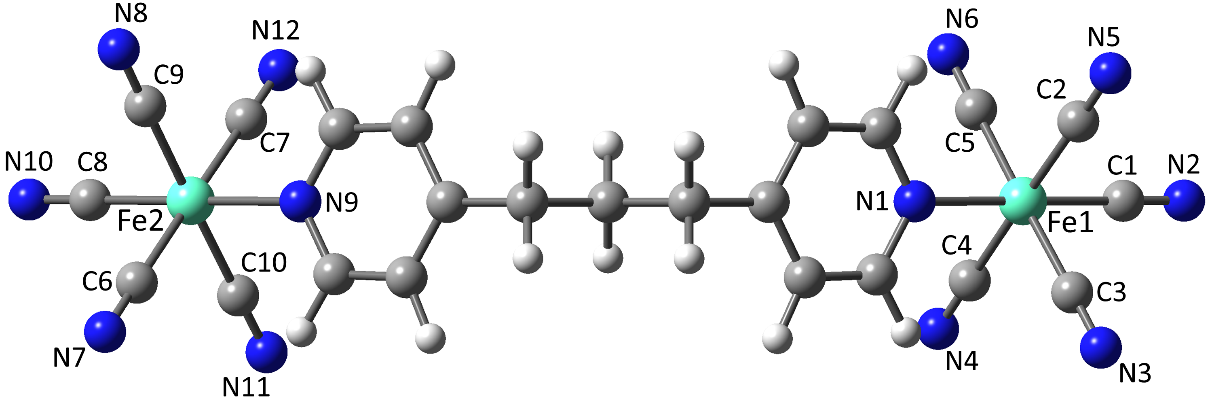 Table S3. Selected bond lengths (Å) and angles (deg) for the DFT optimized molecular geometry of [FeIII(NH3)5(-dpypn)FeII(CN)5]. Experimental data from the crystal structures of (Et4N)3[FeII(CN)5(pyridine)] and (nBu4N)2[FeIII(CN)5(pyridine)] are included for comparison.a From full geometry optimization without constraints at the at the unrestricted CAM-B3LYP//6-31G*(C,H,N)/LANL2DZ(Fe)//C-PCM(water) level.  b X-ray crystal data for the most closely related complexes that could be found in the literature: (Et4N)3[Fe(CN)5(pyridine)]6H2O and (nBu4N)2[Fe(CN)5(pyridine)] [G.M. Chiarella, D.Y. Melgarejo, S.A. Koch. J. Am. Chem. Soc., 128, 1416 (2006)].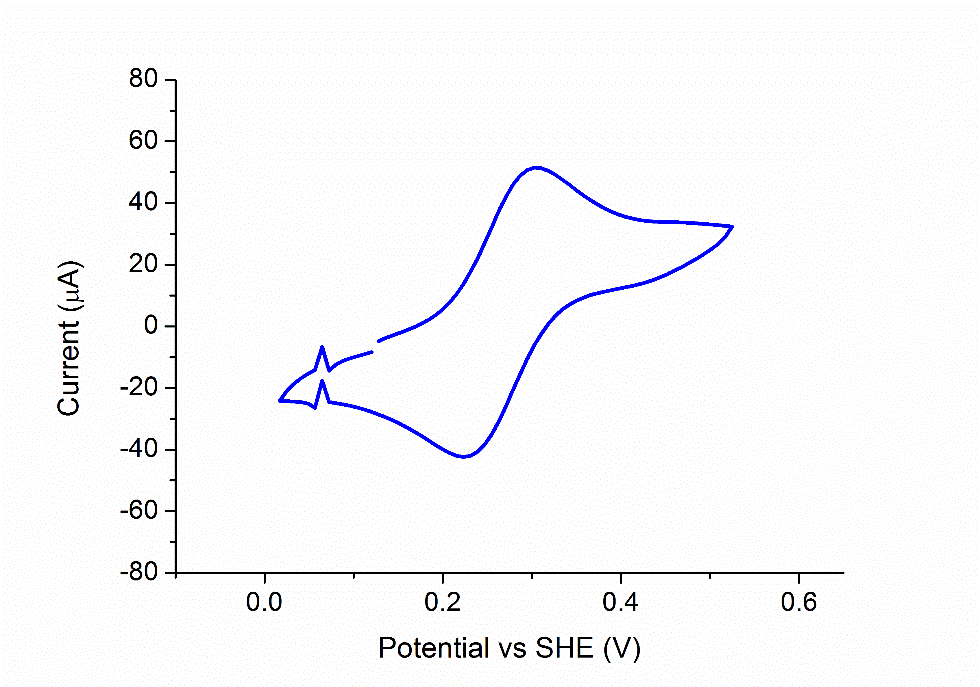 Figure S1. Cyclic voltammetry of the [RuII(NH3)5(dpypn)](PF6)2 complex 0.01 mol L-1, KCl 0.1 mol L-1. Glassy carbon working electrode. Ag/AgCl reference electrode. Coiled platinum wire as counter electrode.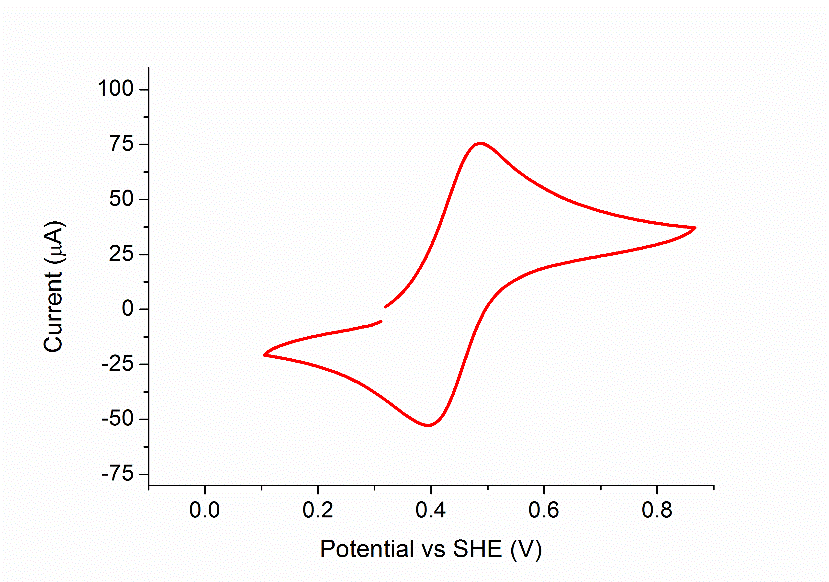 Figure S2. Cyclic voltammetry of the [FeII(CN)5(dpypn)]3- complex, 0.01 mol L-1, KCl 0.1 mol L-1. Glassy carbon working electrode. Ag/AgCl reference electrode. Coiled platinum wire as counter electrode.Bond/angleCalculatedaExperimentalbExperimentalbBond/angleCalculateda[Ru(NH3)5(py)]Cl3(Et4N)3[Fe(CN)5(py)]Ru–N12.122.08—2.12Ru–N22.142.08—2.12Ru–N32.152.08—2.12Ru–N42.162.08—2.12Ru–N52.152.08—2.12Ru–N62.092.08—2.12Fe–C11.951.88—1.93Fe–C21.961.88—1.93Fe–C31.931.88—1.93Fe–C41.951.88—1.93Fe–C51.951.88—1.93Fe–N92.142.04C1–N71.171.16 (average)C2–N121.181.16 (average)C3–N101.171.16 (average)C4–N81.171.16 (average)C5–N111.181.16 (average)Fe–Ru5.36H1···N112.07H2···N122.04H3···N122.15H4···N122.26H5···N112.04H6···N112.14N1–Ru–N283.388.8—92.0177.9—179.8N1–Ru–N393.188.8—92.0177.9—179.8N1–Ru–N4170.288.8—92.0177.9—179.8N1–Ru–N585.888.8—92.0177.9—179.8N1–Ru–N688.488.8—92.0177.9—179.8N2–Ru–N391.288.8—92.0177.9—179.8N2–Ru–N497.588.8—92.0177.9—179.8N2–Ru–N5168.088.8—92.0177.9—179.8N2–Ru–N689.288.8—92.0177.9—179.8N3–Ru–N496.688.8—92.0177.9—179.8N3–Ru–N594.388.8—92.0177.9—179.8N3–Ru–N6178.588.8—92.0177.9—179.8N4–Ru–N592.488.8—92.0177.9—179.8N4–Ru–N681.888.8—92.0177.9—179.8N5–Ru–N685.688.8—92.0177.9—179.8C1–Fe–C2178.888.7—91.4178.6—179.3C1–Fe–C390.588.7—91.4178.6—179.3C1–Fe–C490.388.7—91.4178.6—179.3C1–Fe–C591.288.7—91.4178.6—179.3C1–Fe–N988.588.7—91.4178.6—179.3C2–Fe–C390.088.7—91.4178.6—179.3C2–Fe–C490.888.7—91.4178.6—179.3C2–Fe–C587.688.7—91.4178.6—179.3C2–Fe–N991.188.7—91.4178.6—179.3C3–Fe–C490.588.7—91.4178.6—179.3C3–Fe–C590.788.7—91.4178.6—179.3C3–Fe–N9178.988.7—91.4178.6—179.3C4–Fe–C5178.188.7—91.4178.6—179.3C4–Fe–N989.288.7—91.4178.6—179.3C5–Fe–N989.788.7—91.4178.6—179.3Bond/angleCalculatedaExperimentalbExperimentalbBond/angleCalculateda[Ru(NH3)5(py)]Cl3[Ru(NH3)5(py)](CF3SO3)2Ru1–N12.152.08—2.12Ru1–N22.142.08—2.12Ru1–N32.132.08—2.12Ru1–N42.132.08—2.12Ru1–N52.142.08—2.12Ru1–N62.142.08—2.12Ru2–N72.172.06—2.16Ru2–N82.132.06—2.16Ru2–N92.172.06—2.16Ru2–N102.182.06—2.16Ru2–N112.172.06—2.16Ru2–N122.172.06—2.16Ru1–Ru213.94N1–Ru1–N290.188.8—92.0177.9—179.8N1–Ru1–N389.888.8—92.0177.9—179.8N1–Ru1–N4179.988.8—92.0177.9—179.8N1–Ru1–N590.088.8—92.0177.9—179.8N1–Ru1–N690.488.8—92.0177.9—179.8N2–Ru1–N386.688.8—92.0177.9—179.8N2–Ru1–N490.088.8—92.0177.9—179.8N2–Ru1–N5180.088.8—92.0177.9—179.8N2–Ru1–N693.088.8—92.0177.9—179.8N3–Ru1–N490.188.8—92.0177.9—179.8N3–Ru1–N593.488.8—92.0177.9—179.8N3–Ru1–N6179.688.8—92.0177.9—179.8N4–Ru1–N589.988.8—92.0177.9—179.8N4–Ru1–N689.788.8—92.0177.9—179.8N5–Ru1–N687.088.8—92.0177.9—179.8N7–Ru2–N890.689.2—91.5178.4N7–Ru2–N9179.289.2—91.5178.4N7–Ru2–N1089.389.2—91.5178.4N7–Ru2–N1187.989.2—91.5178.4N7–Ru2–N1292.289.2—91.5178.4N8–Ru2–N990.289.2—91.5178.4N8–Ru2–N10179.689.2—91.5178.4N8–Ru2–N1190.489.2—91.5178.4N8–Ru2–N1290.489.2—91.5178.4N9–Ru2–N1089.789.2—91.5178.4N9–Ru2–N1192.089.2—91.5178.4N9–Ru2–N1287.889.2—91.5178.4N10–Ru2–N1190.089.2—91.5178.4N10–Ru2–N1289.389.2—91.5178.4N11–Ru2–N12179.289.2—91.5178.4Bond/angleCalculatedaExperimentalbExperimentalbBond/angleCalculateda(Et4N)3[Fe(CN)5(py)](nBu4N)2[Fe(CN)5(py)]Fe1–C11.931.88—1.93Fe1–C21.961.88—1.93Fe1–C31.961.88—1.93Fe1–C41.961.88—1.93Fe1–C51.961.88—1.93Fe1–N12.102.04C1–N21.171.16 (average)C2–N51.171.16 (average)C3–N31.171.16 (average)C4–N41.171.16 (average)C5–N61.171.16 (average)Fe2–C61.951.91—1.95Fe2–C71.951.91—1.95Fe2–C81.921.91—1.95Fe2–C91.951.91—1.95Fe2–C101.951.91—1.95Fe2–N92.072.04C6–N71.161.15 (average)C7–N121.161.15 (average)C8–N101.161.15 (average)C9–N81.161.15 (average)C10–N111.161.15 (average)Fe1–Fe213.07C1–Fe1–C290.688.7—91.4178.6–179.3C1–Fe1–C390.588.7—91.4178.6–179.3C1–Fe1–C490.588.7—91.4178.6–179.3C1–Fe1–C590.388.7—91.4178.6–179.3C1–Fe1–N1179.988.7—91.4178.6–179.3C2–Fe1–C390.288.7—91.4178.6–179.3C2–Fe1–C4178.988.7—91.4178.6–179.3C2–Fe1–C589.988.7—91.4178.6–179.3C2–Fe1–N189.488.7—91.4178.6–179.3C3–Fe1–C489.888.7—91.4178.6–179.3C3–Fe1–C5179.288.7—91.4178.6–179.3C3–Fe1–N189.788.7—91.4178.6–179.3C4–Fe1–C590.188.7—91.4178.6–179.3C4–Fe1–N189.588.7—91.4178.6–179.3C5–Fe1–N189.588.7—91.4178.6–179.3C6–Fe2–C7178.586.4—92.1176.8–177.8C6–Fe2–C889.386.4—92.1176.8–177.8C6–Fe2–C987.286.4—92.1176.8–177.8C6–Fe2–C1092.886.4—92.1176.8–177.8C6–Fe2–N990.786.4—92.1176.8–177.8C7–Fe2–C889.386.4—92.1176.8–177.8C7–Fe2–C992.886.4—92.1176.8–177.8C7–Fe2–C1087.286.4—92.1176.8–177.8C7–Fe2–N990.786.4—92.1176.8–177.8C8–Fe2–C989.486.4—92.1176.8–177.8C8–Fe2–C1089.386.4—92.1176.8–177.8C8–Fe2–N9180.086.4—92.1176.8–177.8C9–Fe2–C10178.786.4—92.1176.8–177.8C9–Fe2–N990.686.4—92.1176.8–177.8C10–Fe2–N990.786.4—92.1176.8–177.8